УКРАЇНА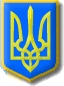 Виконавчий комітет Нетішинської міської радиХмельницької областіР О З П О Р Я Д Ж Е Н Н Я17.07.2019					Нетішин			    № 310/2019-ркПро тимчасове виконання обов’язків директора Нетішинського територіального центру соціального обслуговування (надання соціальних послуг)Відповідно до пункту 20 частини 4 статті 42 Закону України «Про місцеве самоврядування в Україні», розпорядження міського голови від 15 липня  2019 року № 94/2019-рв «Про надання Оцабриці Л.С. частини невикористаної щорічної основної відпустки та додаткової відпустки» та враховуючи лист директора Нетішинського територіального центру соціального обслуговування (надання соціальних послуг) Оцабрики Л.С. лист від 12 липня 2019 року  № 01/32-283:Тимчасове виконання обов’язків директора Нетішинського територіального центру соціального обслуговування (надання соціальних послуг), на період частини невикористаної щорічної основної відпустки та невикористаної додаткової відпустки директора Нетішинського територіального центру соціального обслуговування (надання соціальних послуг) Оцабрики Любові Степанівни, від 01 серпня до 13 серпня 2019 року включно покласти на юрисконсульта Нетішинського територіального центру соціального обслуговування (надання соціальних послуг) Калініченко Ольгу Володимирівну.Міський голова								О.О.СупрунюкЗ розпорядженням ознайомлені:Оцабрика Л.С.					«____»____________ 2019 рокуКалініченко О.В.					«____»____________ 2019 року